Целью конференции является объединение усилий российских ученых в развитии фундаментальных исследований и прикладных разработок в области суперкомпьютерных технологий. Конференция призвана собрать воедино разработчиков аппаратных средств высокопроизводительных вычислительных систем и системного ПО, потенциальных пользователей и потребителей.Принципы построения и архитектура суперкомпьютеровМатематическое и системное программное обеспечение суперкомпьютеровРеконфигурируемые вычислительные системыПроблемно-ориентированные и встраиваемые вычислительные системыРаспределенные и облачные вычисленияЦифровая обработка сигналовИ.А. Каляев	академик РАН (ЮФУ, Таганрог) – сопредседательИ.И. Левин	д.т.н., профессор (ООО «НИЦ СЭ и НК», Таганрог) – сопредседательА.П. Кухаренко	к.т.н., доцент (НИИ МВС ЮФУ, Таганрог) – ученый секретарьС.М. Абрамов	член-корр. РАН (ИПС РАН, Переславль-Залесский)И.В. Бычков	академик РАН (ИНЦ СО РАН, Иркутск)В.В. Воеводин	член-корр. РАН (НИВЦ МГУ, Москва)А.И. Дордопуло	к.т.н. (ООО «НИЦ СЭ и НК», Таганрог)С.Ю. Желтов	академик РАН (ГосНИИАС, Москва)Я.С. Коровин	к.т.н. (НИИ МВС ЮФУ, Таганрог)Б.А. Левитан	к.т.н. (ПАО «Радиофизика», Москва)А.К. Мельников	к.т.н. (НТЦ «Информинвестгрупп», Москва)И.Б. Петров 	член-корр. РАН (МФТИ, Москва)С.А. Степаненко	д.ф-м.н. (ФГУП «РФЯЦ-ВНИИЭФ», г. Саров)А.В. Тузиков	член-корр. НАНБ (ОИПИ НАН Беларуси, Минск)Конференция СКТ-2018 проводится с 17 – 22 сентября на базе санатория «Голубая даль», являющимся лучшим пансионатом известного климатического курорта Геленджик Краснодарского края. Пансионат расположен в селе Дивноморское на берегу живописной бухты Черного моря. Проживание предлагается в комфортабельных двухместных номерах.Материалы конференции, отобранные Программным комитетом, будут опубликованы в сборнике материалов конференции. Лучшие доклады молодых исследователей, представленные на конференции и отобранные Программным комитетом, будут рекомендованы к публикации в ведущих журналах и научных изданиях, входящих в перечень ВАК.Материалы докладов объемом до 5 страниц пересылаются по e-mail: conf@niimvs.ru в НИИ МВС ЮФУ в виде файла в формате Word for Windows (образец оформления размещен на сайте http://www.conf.mvs.sfedu.ru ).Формат каждой страницы – А5, поля: верхнее и нижнее – 1,8 см, левое и правое – 1,9 см. Шрифт текста – Times New Roman Cyr 10 пунктов, позиция табуляции абзаца – 0,8, единичный междустрочный интервал. Таблицы и рисунки (как объекты) вставляются в текст, они обязательно должны содержать название. Инициалы Фамилии авторов – в правом верхнем углу, шрифт –полужирный курсив, интервал после – 9 пунктов; название  – по центру, шрифт – прописной полужирный; интервал после – 9 пунктов; название организации, город, e-mail авторов: шрифт – курсив, интервал после – 9 пунктов; основной текст. Библиографические ссылки даются арабскими цифрами в квадратных скобках. Список литературы - через 6 пунктов после текста без заголовка и абзаца. На основного докладчика оформляется заявка на участие.Сведения о соавторах (обязательно) предоставляемых материалов прилагаются по форме:Участники направляют в адрес Оргкомитета конференции (НИИ МВС ЮФУ) экспертное заключение о возможности публикации (скан-копию по e-mail: conf@niimvs.ru, оригинал – на почтовый адрес: НИИ МВС ЮФУ, ул. Чехова, 2, г. Таганрог, ГСП-284, 347928 или привозят с собой на конференцию).10.05.2018 г. –	последний срок предоставления материалов докладов30.06.2018 г. –	окончание рассмотрения и отбора представленных материалов Программным комитетом конференции01.09.2018 г. –	уведомление участников о принятии докладов и рассылка приглашенийдо 07.09.2018 г. – оплата оргвзносов по безналичному расчету17.09.2018 г. – день заезда, регистрация участников18 – 21.09.2018 г. – рабочие дни конференции22.09.2018 г. – день разъездаI. Очное участие Оргвзнос для участников – 4500 руб. (в т.ч. НДС 18 %).Очное участие в конференции возможно без представления докладов с оплатой полной стоимости оргвзноса.Оргвзнос с аспирантов и студентов очной формы обучения не взимается.II. Проживание Проживание с трехразовым питанием в Санатории "Голубая даль" за одни сутки составляет от 4269 руб. для одного участника (место в 2-местном номере). ВНИМАНИЕ! Бронирование мест в Санатории «Голубая даль» осуществляется участниками конференции самостоятельно до 17.08.2018 года. Контактный телефон для бронирования номеров (861-41) 63-7-87. Информация о Санатории "Голубая даль" размещена на сайте http://www.goldal.ru/ (не для бронирования). При необходимости заключения договора с ОАО Санаторий "Голубая даль" образец можно скачать на сайте http://www.goldal.ru/ или запросить по e-mail: bron@goldal.ru. При отсутствии бронирования Оргкомитет конференции не гарантирует размещение участников конференции в Санатории «Голубая даль» в день заезда, и при отсутствии мест будет предложено размещение в других пансионатах с. Дивноморское.Оплата за проживание перечисляется по следующим реквизитам: Получатель: Открытое акционерное общество  Санаторий «Голубая даль», адрес: 353490,  Краснодарский край, г. Геленджик, с. Дивноморское, ОГРН 1022300772548, ИНН-2304013407, КПП-230401001, р/с 40702810630070101150.Банк получателя: Отделение №8619 Сбербанка России, г. Краснодар,к/с 30101810100000000602, БИК 040349602, ОКАТО 03408803001, ОКПО 26562296, ОКВЭД 85.11.2 или может быть произведена на месте; при этом стоимость проживания может отличаться от указанной.При регистрации на конференции необходимо иметь с собой копии платежных поручений, заверенные банком, два экземпляра договора и акта, утвержденных организацией, представляемой участником конференции.Условия оплаты оргвзносаОргвзнос за участие в конференции оплачивается на основе договора, заключенного с организацией участника, после уведомления о принятии доклада(ов) и получения приглашения и включает оплату организационных расходов, услуг связи, аренды конференцзала и техники, а также публикацию в сборнике материалов конференции.Организационный взнос следует внести либо при регистрации на конференции, либо перечислить по следующим реквизитам: Получатель: ИНН 6154138176 КПП 615401001, ООО «НИИ МВУС», адрес 347905, Российская Федерация, Ростовская область, г. Таганрог, ул. Социалистическая, д. 150-г, р/с 40702810801300005440в филиале банка ВТБ (ПАО) в г.Ростове-на-Донук/с 30101810300000000999 в ГРКЦ ГУ Банка России по Ростовской обл., БИК: 046015999Назначение платежа: Оргвзнос за участие (Фамилия И.О) в СКТ-2018, договор № … от …, в т.ч. НДС 18 %".Срок перечисления – до 16.09.2018 г.347928, Россия, г. Таганрог, ул. Чехова, 2, НИИ МВС ЮФУТелефоны для справок: (8634) 477-405, 36-13-13, Факс: (8634) 36-03-76, E-mail: conf@niimvs.ruInternet: http://www.conf.mvs.sfedu.ruКухаренко Анатолий Павлович, Иванова Наталья ЮрьевнаФОРМА ЗАЯВКИна участие в конференции СКТ-2018Форма участия (нужное подчеркнуть): очно, основной докладчик / очно, соавтор / очно, без доклада Сведения о соавторах: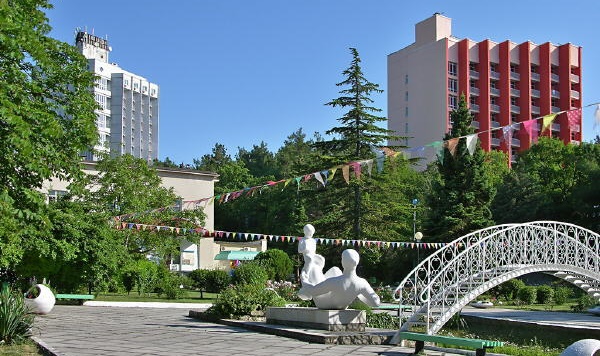 Российская академия наукМинистерство образования и науки РФРоссийский фонд фундаментальных исследованийЮжный федеральный университетЮжный научный центр Российской академии наукЗАО «Эврика»НИИ многопроцессорных вычислительных систем ЮФУООО «НИЦ супер-ЭВМ и нейрокомпьютеров»ООО «НИИ многопроцессорных вычислительных 
и управляющих систем»Журнал «Вестник компьютерных и информационных технологий»Журнал «Известия ЮФУ. Технические науки»Фамилия Имя Отчество(полностью)ГородОрганизацияДолжностьУченая степеньУченое званиеe-mailФамилия, имя, отчествоФамилия, имя, отчествоФамилия, имя, отчествоФамилия, имя, отчествоФамилия, имя, отчествоДата рождения Дата рождения Дата рождения Место работы (название)Место работы (название)Место работы (название)Место работы (название)Место работы (название)Место работы (адрес)Место работы (адрес)Место работы (адрес)Место работы (адрес)Место работы (адрес)ДолжностьУченая степеньУченая степеньУченое званиеУченое званиеТелефон/ФаксТелефон/ФаксE-mailТелефон для связи на конференцииТелефон для связи на конференцииТелефон для связи на конференцииТелефон для связи на конференцииТелефон для связи на конференцииТелефон для связи на конференцииНазвание докладаНазвание докладаНазвание докладаНазвание докладаФИО (полностью)ГородОрганизацияДолжностьУченая степеньУченое званиеE-mail12…